DIM 61-001PENGARUH KEPEMILIKAN, EFISIENSI OPERASI, DAN KREDIT  YANG DISALURKAN TERHADAP PROFITABILITAS SERTA IMPLIKASINYA PADA NILAI PERTUMBUHAN PERUSAHAAN   (Studi pada PD BPR Se-Wilayah Ciayumajakuning)THE EFFECT OF OWNERSHIP, OPERATION EFFICIENCY, AND LOANS DISTRIBUTED TO PROFITABILITY AND IMPLICATION ON COMPANY’S GROWTH VALUE(A Study on PD BPR Region Ciayumajakuning)OlehAli MugayatNIM.099113017DISERTASIUntuk memperoleh Gelar Doktor Dalam Ilmu manajemen Pada Universitas Pasundan Dengan Wibawa Rektor Universitas Prof. Dr. Ir. H. Eddy Jusuf Sp.M.Si.M.KomSesuai dengan Keputusan Senat Komisi I/Guru Besar Universitas Dipertahankan pada TanggalDi Universitas Pasundan 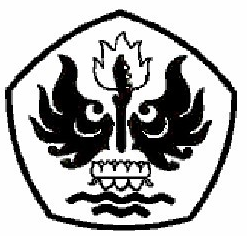 PROGRAM DOKTOR ILMU MANAJEMEN FAKULTAS PASCASARJANA UNIVERSITAS PASUNDAN BANDUNG2014